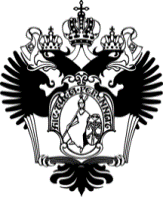 САНКТ-ПЕТЕРБУРГСКИЙ ГОСУДАРСТВЕННЫЙ УНИВЕРСИТЕТОсновная образовательная программа бакалавриата 
по направлению подготовки 39.03.01 - «Социология»Профиль «Прикладная информатика в социологии»ВЫПУСКНАЯ КВАЛИФИКАЦИОННАЯ РАБОТАИнформационное обеспечение планирования социального развития городаВыполнил: Духонченко Николай Дмитриевич.Научный руководитель:кандидат экономических наук, доцент Сошнев Александр Николаевич.Санкт-Петербург2018ВведениеГлава 2. Информационное обеспечение планирования социального развитияВновь обратимся к тезису о том, что от эффективности планирования зависит итог всего процесса управления социальным развитием. Даже сверхэффективная реализация плохого плана не позволит получить хороший результат. В свою очередь, таким узким местом в планировании является информационное обеспечение. Википедия сообщает, что планирование математически может быть представлено в виде функции, одним из аргументов которой выступает время. Что же выступает остальными аргументами? Разумеется, информация. Но не в широком смысле, не «какая-то абстрактная информация», которую можно (и нужно) посчитать и измерить — здесь не требуется обращаться к теории информации и вспоминать Р. Хартли, К. Шеннона и других. К счастью, в данном случае достаточно самого что ни на есть бытового понимания информации: информация как некоторые интересующие нас сведения о каких-то вещах. Планирование — это попытка повлиять на состояние объектов в отдалённом будущем через воздействие на них в настоящем. Если процесс управления — это, в самом широком смысле, конструирование будущего, то планирование позволяет обеспечить согласованность сконструированного будущего с имеющимся настоящим — и, в конечном итоге, обеспечить успешность управления. Соответственно, планирование подразумевает моделирование, пусть даже в виде мысленного эксперимента. Строится модель, напоминающая реальный объект, и затем оценивается влияние на неё различных воздействий. Те воздействия, влияние которых оценено как позитивное, впоследствии применяются в отношении реального объекта с расчётом, что реальный объект поведёт себя аналогично модели. Понятно, что чем точнее модель, тем точнее мысленное (или компьютерное) моделирование и тем выше вероятность того, что в реальности всё пойдёт «по плану». Точность модели зависит от полноты, истинности и актуальности информации. Таким образом, информационное обеспечение стоит в основе не только планирования социального развития, но и вообще всей деятельности, предполагающей планирование — то есть фактически абсолютно всей осмысленной человеческой деятельности. В конце предыдущей главы был проведён некоторый обзор существующей в Санкт-Петербурге системы управления социальным развитием; далее мы рассмотрим, как организовано её информационное обеспечение. В соответствии с наиболее полным формальным определением, которое удалось найти, информационное обеспечение — это: 1) информация, необходимая для управления экономическими процессами, содержащаяся в базах данных информационных систем; 2) создание информационных условий функционирования системы, обеспечение необходимой информацией, включение в систему средств поиска, получения, хранения, накопления, передачи, обработки информации, организация банков данных. В других источниках определения обычно фокусируются на одном из этих двух значений. Таким образом, данное понятие менее размыто, чем, например, социальное развитие, и имеет две устойчивые коннотации: информационное обеспечение как процесс предоставления информации и информационное обеспечение как результат этого процесса — созданные условия, инфраструктура. Процесс информационного обеспечения состоит из нескольких этапов: сбор информации, её обработка и, наконец, предоставление заинтересованным субъектам (в нашем случае – субъектам планирования). Так как планирование социального развития на государственном уровне происходит с некоторой установленной в нормативных актах регулярностью, процесс его информационного обеспечения каждый раз происходит однообразно, имеет свой регламент; для информационного обеспечения планирования выстроена целая инфраструктура. Соответственно, она включает в себя органы, занимающиеся сбором, обработкой и доставкой информации до конечного получателя. Поэтому определение роли информационного обеспечения в процессе планирования, необходимо предварить более подробным и предметным, чем в предшествующей главе, рассмотрением этого процесса — вновь на примере системы управления социально-экономическим развитием Санкт-Петербурга.Итак, планирование включает в себя целеполагание, прогнозирование и программирование, хотя часто оно понимается в узком смысле — как исключительно программирование, составление перечня действий, которые необходимо предпринять для достижения некоторых заранее заданных результатов. В частности, Комитет по экономической политике и стратегическому планированию Санкт-Петербурга, близок к этому редукционизму: на схеме организации стратегического планирования в Санкт-Петербурге (Рисунок 4), планирование указано совместно с программированием, то есть фактически сведено к нему. С другой стороны, схема со всеми этапами сама по себе изображает структуру стратегического планирования, поэтому получается «планирование внутри планирования». Очевидно, внутри схемы подразумевается текущее либо оперативное планирование, поэтому противоречия нет, однако, как указывалось выше, элементы планирования рекурсивно повторяются на любом уровне управления, поэтому выделение иных уровней планирования на принципиальной схеме стратегического планирования не имеет особого смысла.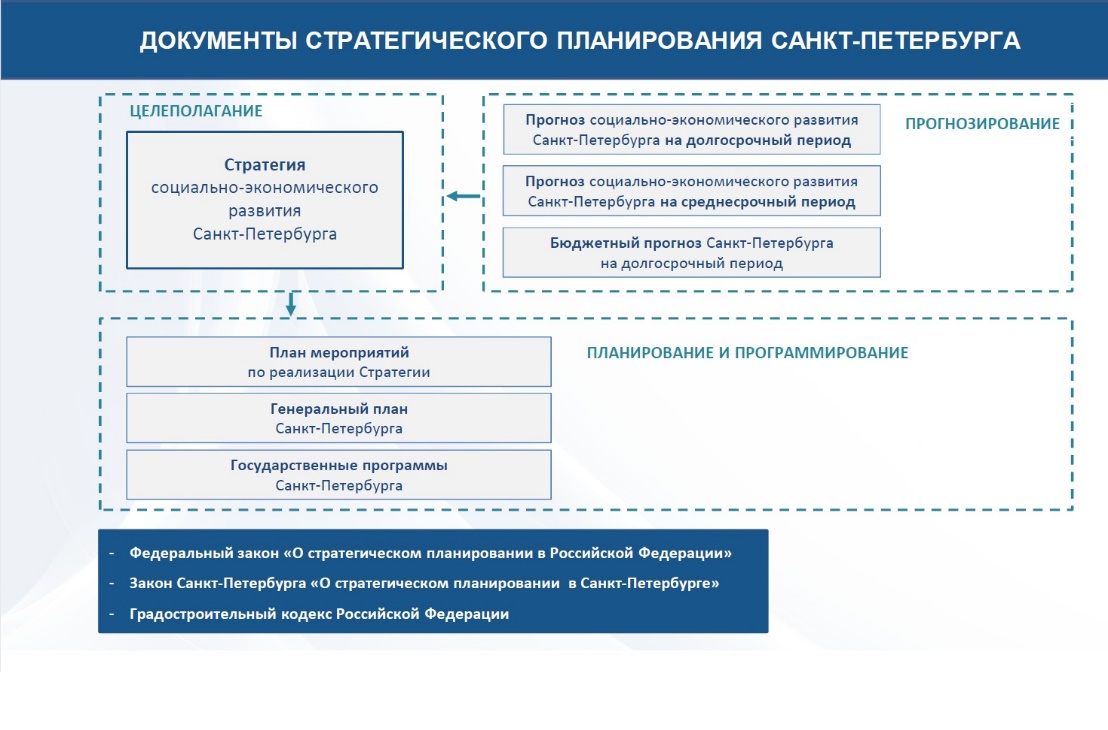 Рисунок 4. Схема организации планирования социально-экономического развития Санкт-Петербурга.Итак, рассмотрим каждый этап подробнее с позиции оценивания информационного обеспечения. Целеполагание можно разделить на две логические части: определение общих целей и задач и определение конкретных характеристик целевого состояния объекта управления То есть сперва желаемое состояние описывается в общих чертах (например, повысить качество жизни), а затем детализируется с помощью совокупности показателей (например, увеличить среднедушевой доход до N рублей, увеличить среднюю продолжительность жизни до M лет, увеличить долю довольных жизнью людей, по итогам мониторинга, до K% и так далее). Детализирование цели по сути представляет собой задачу понижения размерности: объект управления обладает практически бесконечным числом измерений, которыми невозможно оперировать во всей их полноте. Соответственно, субъект целеполагания, чтобы определить цель, должен выбрать ограниченное число наиболее существенных характеристик и придумать способ их измерения. Также обычно применяется интеграция большого числа характеристик в по возможности наименьшее число показателей, которыми уже можно было бы оперировать. Например, такой простой показатель, как средняя продолжительность жизни, содержит в себе информацию не только о состоянии здоровья населения, но, одновременно, об эффективности системы здравоохранения, об условиях труда, об экологической ситуации и так далее. С другой стороны, интегрированные показатели не позволяют понять, какая сфера находится в худшем состоянии и требует внимания в первую очередь.Таким образом, описание объекта управления с помощью показателей, конструирование этих показателей — второй этап информационного обеспечения планирования. Здесь решается проблема унификации и стандартизации первичной, сырой информации об окружающем мире, собранной на первом этапе, и приведение её к некоторым простым числовым характеристикам. Разумеется, нет необходимости выполнять эту работу заново каждый раз при осуществлении нового цикла стратегического планирования — можно воспользоваться предыдущими наработками. В частности, в СССР существовали Методические указания к составлению государственного плана развития народного хозяйства СССР — перечень показателей с указаниями по расчёту и применению. Эти методические указания пересматривались на каждый пятилетний план развития. Соответственно, на протяжении этого плана соответствующие методические указания имели силу закона. Это решало проблему унификации: во всей стране действовали единые детально прописанные правила, устанавливающие форму информации. Сейчас таких документов нет, а методику сбора и обработки информации устанавливают сами субъекты сбора данных. В России органы власти опираются на единственный такой субъект — Федеральную службу государственной статистики (далее — Росстат). То есть государственные организации получают данные «как есть» и не обладают возможностями по оперативному изменению и дополнению методик. Таким образом, если планирующему органу потребуется какая-то эксклюзивная информация, которую Росстат не может предоставить, он столкнётся с проблемой дефицита информации. Эта проблема существенна: так как для эффективного планирования необходимо учесть множество самых различных факторов, невозможность учёта каких-либо факторов по причине отсутствия данных делает планирование, а вместе с ним и всё управление социальным развитием, неэффективным.Соответственно, целесообразным кажется проанализировать два аспекта информационного обеспечения: содержательный — оценить адекватность используемых показателей для планирования социального развития, и технический — рассмотреть непосредственно технические особенности предоставления информации. Или, в более классической терминологии, качественный и количественный аспекты.Содержательный аспект информационного обеспеченияШироко известен мысленный эксперимент, предложенный два века назад французским математиком П. Лапласом — «Демон Лапласа». Суть эксперимента заключается в следующем: допускается возможность существования некоторого устройства (демона), которому известны все законы бытия, и которое способно по известной на определённый момент времени исчерпывающе полной информации о положении вещей (вплоть до состояния атомов и молекул), используя эти известные законы, узнать состояние вселенной в любой период времени. Действительно, с детерминистских позиций такое кажется гипотетически возможным. Однако полная информация о мире, вкупе с законами, как раз и равна всему миру. То есть это устройство должно создать вторую вселенную — но при этом ход событий в этой второй вселенной будет идти таким же чередом, как и в настоящей, потому как ускорение этого «эксперимента» с неизбежностью повлечёт за собой потерю части информации — и результат будет уже неточным, заведомо не соответствующим истине в полной мере.Сейчас, два века спустя, когда стал известен принцип неопределённости, пошатнувший концепцию детерминизма, уже понятно, что на полное и исчерпывающее понимание и, соответственно, моделирование, даже одного объекта, части мира, надеяться не приходится. Однако понимание законов и знание каких-то характеристик объектов, с которыми человек имеет дело, значительно упрощает жизнь. Поэтому усилия человечества всё так же направлены на максимально точное и полное описание объектов и выявление законов — чтобы можно было строить прогнозы и предсказывать будущее, чтобы можно было жить согласованно с миром, его законами. Однако ценной является не любая информация, а лишь некоторая, специфическая, помогающая в управлении. На практике зачастую достаточно знать лишь очень малую долю информации об объекте, чтобы эффективно им управлять. Эту возможность эксплуатирует концепция «материальной точки» в классической механике: зная лишь узкий перечень характеристик, например, скорость и координаты объекта, можно с высокой точностью спрогнозировать изменения его положения в будущем, в том числе отдалённом. Однако существует лишь одна сфера человеческого знания, где эта концепция действительно применима, в силу малого числа существенных факторов, влияющих на объекты — астрономия. При управлении иными объектами существенных факторов — и, соответственно, необходимых управляющему субъекту характеристик, значительно больше. Однако хоть их и больше, и иногда так много, что все значимые характеристики ещё даже не выявлены, всё же они есть и легко отличаются от малозначимых. Именно так обстоит дело с управлением обществом.Основные факторы, влияющие на общественное развитие, были указаны в предыдущей главе: это технологии, люди и природа. Основные сферы общественной жизни, регулируя которые можно управлять обществом практически в реальном времени, с минимальным лагом обратной связи, также были приведены: экономика, политика, культура и экология. Гипотетических способов описания этих сфер жизни существует бесчисленное, прямо-таки по-математически несчётное, множество. Существующих к настоящему моменту индексов, которые так или иначе описывают их, множество счётное, но точное число никому не известно. В этих условиях исчерпывающей информацией об обществе были бы все существующие (и, желательно, несуществующие тоже, но так как это невозможно, их считать не будем) на настоящий день индексы. Тогда субъект планирования действительно обладал бы полной информацией о состоянии общества и, теоретически, мог бы максимально эффективно построить прогноз, определить целевые показатели, составить программу действий — то есть осуществить планирование. Однако, разумеется, такая ситуация невозможна. Во-первых, Росстат неспособен предоставить такую информацию чисто физически, во-вторых, большая часть этой информации оказалась бы невостребованной — что автоматически делает гипотетически выполненную Росстатом работу неэффективной: собрана куча информации, из которой пригодился лишь один процент. В-третьих, в реальности планирующий орган не сумел бы эффективно воспользоваться этой информацией из-за перегруженности ею. Поэтому понятно, что нужно собирать только этот востребованный процент. И, возвращаясь от теоретических вопросов требований к содержанию информации для планирования к практическим, кто-то должен определять Росстату ту наиболее важную толику информации, которая нужна государству для управления и планирования.Работа Росстата регулируется несколькими нормативными актами; наиболее важным из них является Федеральный план статистических работ. Он впервые был утверждён в 2008 году и с тех пор по нескольку раз в год дополняется и пересматривается Правительством РФ. Этот план регламентирует, в какие сроки и какую информацию необходимо собирать и обрабатывать, в самом общем виде. В области непосредственно методологии сбора и расчёта показателей Росстат действует в соответствии с международными соглашениями и рекомендациями, принимаемыми такими организациями как Евростат, Статистическая комиссия ООН, МВФ и так далее. Эти соглашения устанавливают единые правила работы со статистической информацией и предлагают единые формулы для расчёта наиболее важных показателей, таких как валовой внутренний продукт или индекс потребительских цен. В рамках Федерального плана Росстат регулярно самостоятельно издаёт внутренние приказы об утверждении планов научно-исследовательских работ на некоторый период. Последний на данный момент такой приказ устанавливает также и необходимость пересмотра существующей методологии и утверждения некоторой новой на 2018 год. Следует отметить, что это первый радикальный пересмотр методологии за несколько лет — то есть Росстат осознал необходимость актуализации существующих методик. Также любопытно, что Федеральный план работ на 2018 год не потребовал от Росстата изменения методик — таким образом, это инициатива исходит от самого ведомства (или, что вероятнее, от Министерства экономического развития, к которому относится Росстат).Соответственно, у Росстата имеется возможность самостоятельно разрабатывать и рассчитывать некоторые нестандартные показатели — и таким образом устранять информационный дефицит, испытываемый органами планирования. Однако на деле, разумеется, никто этим не занимается. Среди множества причин приведём лишь две: во-первых, у Росстата элементарно отсутствует мотивация собирать какие-то данные самостоятельно, во-вторых, бюджетное финансирование выделяется строго под утверждённый правительством Федеральный план статистических работ и отклонение от него чревато негативными последствиями. То есть фактически Росстат добросовестно выполняет государственный заказ, а то, что результаты удовлетворительного выполнения этого заказа не сполна удовлетворяют потребности государственных органов — проблема технического задания, то есть Федерального плана. Далее мы обязательно представим аргументы в защиту этого провокационного тезиса о неудовлетворительности Федерального плана статистических работ как с позиции органа, планирующего социальное развитие, так и в принципе с позиции современной России.Недостатки запрашиваемой информацииМы говорили, что привести качественную характеристику к количественной, не потеряв сути, крайне сложно. В первой главе было предложено оценивать социальное развитие по потребностям населения, а оценка потребностей населения — очень непростая задача. При этом давно существуют такие показатели как потребительская корзина — минимальный набор пищевых продуктов и непищевых товаров и услуг, характеризующий материальное положение населения, потребление населением основных продуктов питания (картофель, пшеница и проч.) и другие показатели, которые, казалось бы, характеризуют потребление. Проблема в том, что эти показатели либо сугубо количественные (как с продуктами питания), либо просто экстремальные (как с минимальной корзиной). Существует статистика посещаемости театров и музеев, причём здесь имеется и качественный аспект: посещаемость театров драмы, оперы, комедии и т.д., аналогично сегментированы музеи на естествоведческие, исторические и т.д. — и, действительно, внести в эти показатели большую «качественность» уже затруднительно. Известно распределение досугового времени людей также с качественной сегментацией по видам активности. Однако все эти показатели не способны удовлетворить потребности органов планирования социального развития в полной мере. Эти данные всё равно недостаточно характеризуют качественную сторону потребностей населения.Рассмотрим эту проблему на примере Государственной программы развития сферы культуры в Санкт-Петербурге на 2015-2020 годы. Так, индикаторы подпрограммы «Искусство» выглядят следующим образом: Увеличение количества посещений театрально-концертных мероприятий; Увеличение числа новых постановок и концертных программ; Увеличение посещаемости учреждений культуры – кинотеатров;Увеличение численности участников фестивалей, конкурсов и иных проектов в сфере культуры;Увеличение количества посещений фестивалей, конкурсов и иных проектов в сфере культуры;Количество культурно-массовых мероприятий, проводимых в культурно-досуговых учреждениях, находящихся в ведении исполнительных органов государственной власти Санкт-Петербурга.Игнорирование качественного аспектаДействительно, во главу угла ставится потребление населением услуг культуры — соответственно, через фактическое потребление учитываются и потребности. Казалось бы, всё правильно. Но нет, редуцирование уровня культурного развития до простой посещаемости учреждений культуры, очевидно, не верно. Да, посещаемость таких заведений следует максимизировать, так как это социально одобряемый и полезный для государства досуг, более предпочтительный, чем распитие алкогольных напитков на спортивных площадках. Однако мотивы посещения театров и музеев могут быть лишь отдалённо связаны с потребностью в «духовной пище» (это может быть традиция, это может быть подражание и стремление казаться «культурным человеком» и т.д.), и поэтому посещаемость является слабым оценочным показателем уровня культуры. С другой стороны, единственным альтернативным источником информации о потребности в посещении таких заведений, кроме их посещаемости, являются сами люди. Социологические опросы, мониторинги, дающие ответ на вопрос, почему люди ходят или не ходят в театры способны предоставить, пусть и субъективную и менее надёжную, зато более полезную информацию о том же культурном уровне населения.Игнорирование важнейших показателейПо какой-то причине ни в Программе развития сферы культуры, ни в Программе развития образования, ни где-либо ещё даже не упоминаются показатели, характеризующие, например, чтение литературы населением. Самый близкий индикатор — «посещаемость библиотек», однако посещаемость библиотек и читаемость литературы — совершенно разные вещи. При этом в Программе развития сферы культуры отводится большое внимание важности грамотности населения и «читаемости» книг, но сам этот показатель совершенно не отслеживается (кроме как через библиотеки) — странный и необъяснимый факт. Ведь количество и качество читаемой литературы может многое сообщить как о человеческом капитале, так и о уровне развития сферы культуры. Игнорирование детализацииПо сути, это также относится к качественному аспекту. Известно, что качественно продукция индустрии культуры сильно неоднородна. В частности, в публичном дискурсе в отношении, преимущественно, литературных произведений — которые, к сожалению, выпали из поля зрения системы управления развитием Санкт-Петербурга, — устойчиво закрепились такие понятия как «низкопробный», «бульварный» и даже «серобумажный». Очевидно, что нельзя приравнивать потребности в чтении «Критики чистого разума» потребностям в чтении каких-нибудь низкопробных детективов, так же, как и чтение журнала «Социс» отнюдь не тождественно чтению бульварной газетёнки. Так как литература игнорируется Государственными программами, обратимся к иным произведениям культуры. Ведь по сути различные жанры кино или театральных постановок, в целом, соответствуют потребностям разного уровня. Другое дело, что очень непросто в настоящее время объективно отделить низкопробный боевик от приличного, как и пустую постановку от подлинной драмы, однако вести работу в этом направлении всё же стоит. Как вариант, можно обратить внимание на автоматизированные методы оценивания, посредством анализа оценок и комментариев, оставленных зрителями на специализированных площадок. Конечно, при таком подходе необходимо преодолеть множество проблем, например, учесть возможность «накруток», тем не менее, в эпоху цифровой экономики, больших данных и машинного обучения это направление выглядит перспективным.Пренебрежение новыми каналами потребленияВ приведённой Программе отводится большое значение развитию и популяризации среди населения сети Интернет. Однако учёт потребления благ через интернет, в том числе и культурных, абсолютно не организован. Лишь констатируется факт, что в удовлетворении потребностей в области искусства и культуры всё большая роль отводится Интернету и делается абсолютно правомерный вывод о необходимости оцифровывания фондов библиотек. Это, несомненно, правильные шаги, однако совершенно непонятно, как можно оценивать уровень культуры населения, полностью упуская из виду потребление контента в Интернете. Конечно, Интернет в обозримом будущем не заместит «реальный мир» полностью, но, как минимум, в сферах культуры и образования он обязательно должен учитываться при планировании социального развития. Тем не менее, мы этого не наблюдаем, так же, как и, почему-то, учёта традиционного чтения книг.Интернетом занималась другая государственная программа — «Программа развития информационного общества в Санкт-Петербурге на 2013-2016 годы». Эту Программу тоже нужно рассмотреть, так как здесь фигурирует, ни много ни мало, развитие общества. Индикаторы, применяемые в Программе, можно разделить на две группы: характеристики технологической инфраструктуры и используемость этой инфраструктуры горожанами. По сути создатели программы сводят понятие цифрового общества до людей, использующих цифровые технологии в повседневной жизни. То есть подходят к вопросу так же, как до принятия Стратегии к вопросам развития подходил Генеральный план через использование нормативов градостроительного проектирования. Не формирование потребностей, а удовлетворение. Но в данном случае это было бы оправданно, если бы в других государственных программах учитывался социальный аспект развития информационных технологий. Однако влияние интернета на социальную сферу, культуру и образование совершенно не учитывается.Игнорирование субъективных оценок гражданВ первой главе приводился анализ целевой установки Стратегии развития до 2030 года. Обратимся к ней вновь. Напомним, генеральной целью Стратегии является повышение качества жизни людей и создание условий для всестороннего развития. Было показано, что авторы Стратегии всё же свели качество жизни к одному лишь аспекту: материальному благополучию, фактически проигнорировав остальные. Также необходимо напомнить, что, исходя из понимания социального развития как всестороннего развития людей, целью социального развития является повышение уровня человеческого потенциала в широком смысле, так как человеческий потенциал в широком смысле — и есть совокупность всех способностей и качеств индивидов. При этом на сегодняшний день отсутствует общепринятая методика измерения комплексного развития индивидов. Один из способов оценивания — оценивание уровня развития потребностей — был рассмотрен выше. Здесь обратимся к принципиально иному подходу оценивания уровня жизни, который можно использовать вместе с остальными в некотором интегрированном индексе из других индексов. Ключевая идея этого подхода — вместо попыток составить формальный регламент для объективного оценивания того, что никто и сформулировать не может, спросить самих людей об их субъективной оценке качества собственной жизни. Такой подход был использован при разработке Международного индекса счастья: он учитывает удовлетворённость населения, ожидаемую продолжительность жизни, дифференциацию внутри страны по этим двум параметрам, а также «экологический след». С другой стороны, совершенно иная методика оценивания уровня счастья (но что мешает понимать под этим уровень жизни: разве качество жизни не должно приносить счастье в конечном итоге?) используется при подготовке Всемирного доклада о счастье — ежегодно публикуемом ООН отчёте о счастье наций. Счастье нации оценивается, исходя из шести параметров: ВВП на душу населения, социальная поддержка, ожидаемая продолжительность жизни, свобода граждан в самоопределении, щедрость и отношение к коррупции. Эта методика является более объективной, хотя некоторые показатели также определяются посредством социологических опросов. Конечно, нужно отдавать себе отчёт, что, с учётом глобальной мировой конкуренции, уход от объективных показателей к субъективным крайне опасен. Понятно, что Российская Федерация не может себе позволить переориентироваться, например, с валового внутреннего продукта на валовое национальное счастье, как это сделало Королевство Бутан. По этой же причине и неверно, в перспективе проигрышно, ставить приоритет социального развития над прочим: все сферы общественной жизни должны развиваться согласованно и сбалансированно, иначе общественная система окажется выведена из равновесия. Однако фрагментарное использование субъективных показателей в рамках управления исключительно социальным развитием способно повысить его эффективность и результативность. Поэтому добавление в планы социального развития оценок граждан собственного положения, на основе уже существующих индексов, выглядит целесообразным.Таким образом, действительно, город испытывает дефицит информации при планировании социального развития, но, к сожалению, сам этого не понимает. Проблема заключается не в том, что Росстат не может предоставить подобную информацию, а в том, что сами планирующие субъекты её не запрашивают. Ведь, теоретически, у Росстата есть все возможности запрашивать у книжных магазинов статистику продаж с подробной детализацией по жанрам, равно как и спрашивать напрямую у населения, какие книги и из каких источников читают люди. Аналогично можно организовать наблюдение за потребительским поведением людей в Интернете. Недостатки предоставляемой информацииТеперь рассмотрим проблемы, находящиеся в зоне ответственности Росстата.Основной недостаток, совершенно необъяснимый, заключается в том, что, целого ряда показателей, использующихся в документах планирования Санкт-Петербурга, на сайте Петростата, попросту нет. Например, Нормативы градостроительного проектирования предписывают обеспечивать горожан учебными местами так, чтобы на 1000 человек приходилось 120 мест в общеобразовательных учреждениях. На сайте Петростата опубликованы различные показатели, касающиеся образовательной сферы: число учреждений, число учащихся, число учителей и так далее — но именно число мест в общеобразовательных заведениях покрыто тайной. В то же время следует отметить, что по дошкольным учреждениям эти данные есть. Другой пример: обеспеченность населения спортивными сооружениями (залами, стадионами, площадками) предписывается рассчитывать по площади этих сооружений на 1000 человек, в то время как в публикуемых Петростатом данных приводится лишь число таких сооружений в единицах, без каких-либо упоминаний о площади.Однако это лишь незначительные несостыковки, очевидно не мешающие управлению Санкт-Петербургом. Росстат испытывает на себе и значительно более серьёзную критику, так, он регулярно обвиняется различными лицами и организациями в фальсификациях и подтасовках данных. Несмотря на то, что документальных подтверждений этих обвинений, судебных исков и авторитетных публикаций нет, всё же рассмотрим эту возможность. Понятно, что планирование по сфальсифицированным данным обречено на провал. Точно так же обречено на провал и управление с опорой на ложные данные. Несомненно, это понимает и руководство Росстата, и руководство вышестоящих органов государственной власти — в частности, Министерства экономического развития, к которому относится Росстат, также понимает это и непосредственно Правительство РФ. Теоретически, руководство заинтересовано в получении исключительно истинных и максимально полных данных, поэтому массированная фальсификация данных Росстатом возможна лишь в случае, если Росстат готовит две версии данных: истинную, для государственных органов, и сфальсифицированную, для всех остальных — в чистом виде конспирология. Мягко говоря, маловероятно, чтобы подобный заговор действительно имел место быть, хотя бы по той причине, что с опорой на официальные статистические данные ведут вполне успешную деятельность многие негосударственные организации, очевидно, непосвящённые в «заговор». К тому же, в любом случае, органы планирования при любых условиях получают истинную информацию, поэтому с этой стороной вопроса всё обстоит благополучно.Итак, подведём итоги. Анализ показал, что с содержательной точки зрения информация, которой обеспечиваются органы планирования, обладает серьёзными изъянами. Используемые показатели по большей части непригодны для оценивания уровня социального развития, так как либо фокусируются исключительно на количественном аспекте, либо вообще упускают из виду важнейшие стороны человеческой деятельности, в которых и проявляется социальное. Основным недостатком является не совсем верная трактовка социального развития и, соответственно, неиспользование некоторых индексов, которые помогли бы точнее и полнее оценивать уровень социального развития. Причём ответственность за эти недостатки следует возложить не на Петростат или Росстат, а на сами планирующие органы, потому как именно они неадекватно определяют индикаторы и показатели. Со стороны Росстата также замечены некоторые недостатки, но, преимущественно, незначительные. Хотя всё же абсолютно непонятен факт отсутствия некоторых важных показателей, применяемых органами планирования социально-экономического развития в Санкт-Петербурге.Технический аспект информационного обеспеченияВ данном разделе будут рассмотрены источники и каналы получения информации субъектами планирования, а также технические средства её обработки и использования в практической деятельности. Федеральная служба государственной статистикиРосстат получает первичную статистическую информацию по трём каналам. Первый — это отчетность по формам федерального статистического наблюдения от различных организаций — сведения, которые хозяйствующие субъекты сами, в соответствии с законом, сообщают Росстату. Второй канал — обыкновенные опросы населения. И третий — регистрация фактических показателей, таких как, например, потребительские цены. Затем эта информация обрабатывается и доводится до получателей. Получателями официальной статистической информации выступают как государственные органы, так и частные компании и даже отдельные заинтересованные лица. Каналов предоставления информации также три: предоставление данных в электронном виде, публикация и рассылка статистических сборников на бумажных носителях и публикация данных на официальном портале. Так как мы не являемся ни органом власти, ни иной организацией, проверять работоспособность первых двух каналов не будем, вместо этого остановимся на третьем и подробно его исследуем. На сайте публикуются бюллетени с подборкой некоторых статистических показателей по основным направлениям: экономика, демография, социальная сфера и т.д. Данные, находящиеся в открытом доступе на федеральном портале Росстата, достаточно свежие: так, для численности населения, например, лаг составляет порядка одного месяца. Однако федеральная статистика, за редкими исключениями, не категоризируется по регионам: по Санкт-Петербургу, например, необходимо идти на сайт Петростата. К сожалению, на этом портале публикуемые данные преимущественно не очень актуальны: лаг обычно составляет от полугода до нескольких лет (не считая некоторые ежемесячно публикуемые сборники, где актуальность составляет так же порядка месяца), хотя в целом информация Петростата значительно более детализирована. Учитывая, что Росстат — сильно централизованная структура, и сведения федерального уровня составляются из региональных данных, ситуация выглядит абсурдной: например, на федеральном портале на начало мая 2018 года выложены данные о социальной сфере по всей России уже за февраль 2018 года, а на региональном сайте Петростата в это же время дата последнего обновления бюллетеня по социальной сфере — апрель 2017 года. Помимо сформированных бюллетеней, таблиц и сборников, Росстат (как и Петростат) также предоставляет прямой доступ к своей базе данных, где теоретически должны быть вообще все данные, которые Росстат собирает. Пользовательский интерфейс предусматривает возможность даже некоторого анализа и визуализации: отбор и группировка по регионам и по годам, построение диаграмм, таблиц и графиков и даже отображение данных на карте Российской Федерации. Предлагается выбор из большого числа самых разнообразных показателей. Скриншот с возможностями интерфейса приведён на Рисунке 5. К сожалению, однако, по многим показателям данные сильно устаревшие (вероятно, потому что больше не собираются Росстатом), и к тому же, очевидно, искусственно ограничен порог актуальности: было проверено несколько показателей и по всем в мае 2018 можно получить данные не новее 2015 года.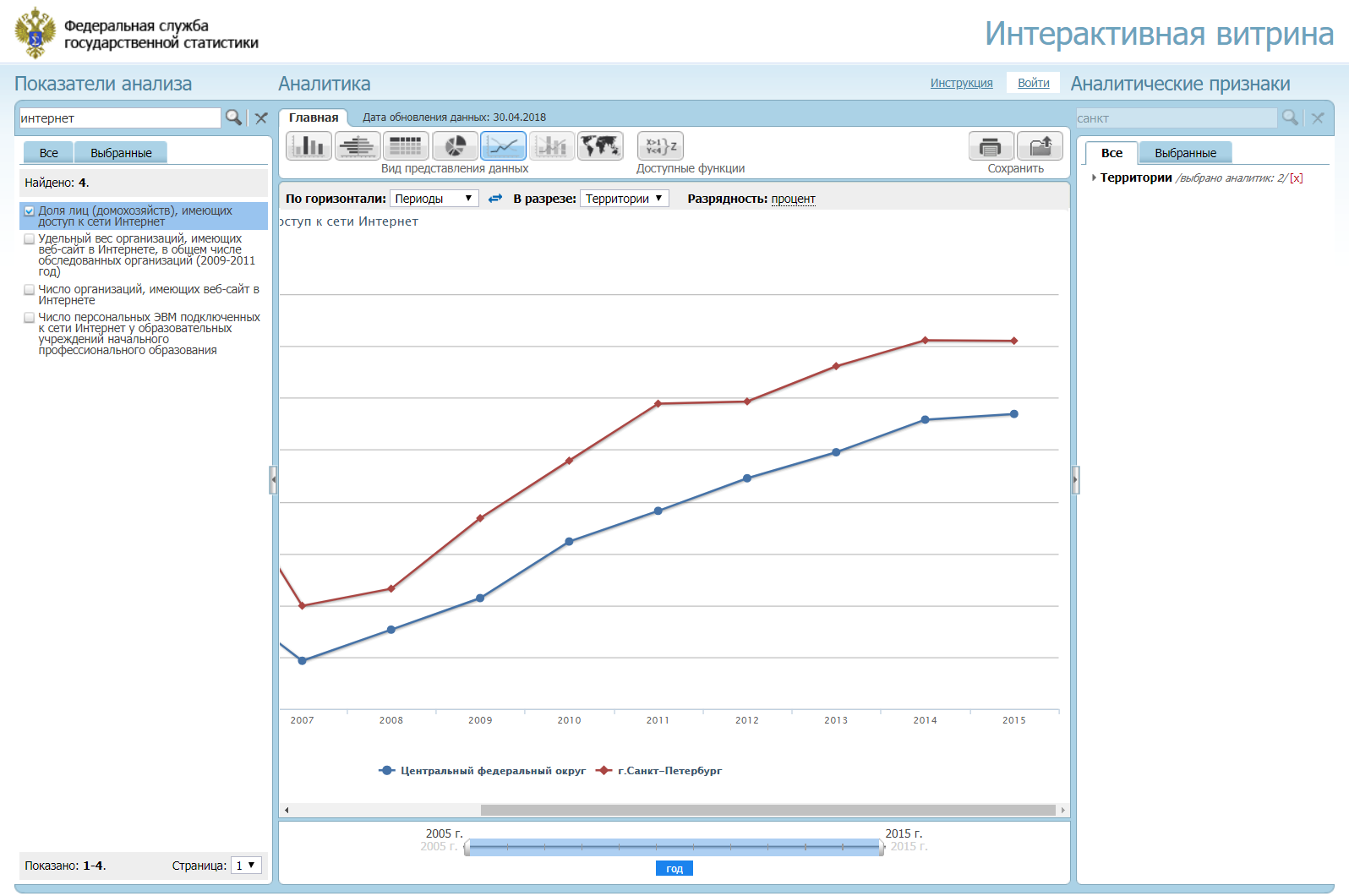 Рисунок 5. Интерфейс БД Росстата.В таких условиях провести даже поверхностный аудит исполнения текущих программ и планов развития Санкт-Петербурга стороннему лицу, заинтересованному гражданину, крайне затруднительно, поэтому приходится доверять отчётам самих субъектов, разрабатывающих и реализующих эти стратегии. Им, видимо, доступны самые актуальные данные — об этом свидетельствует, например, тот факт, что Комитет по экономической политике и стратегическому планированию на своем сайте оперативно публикует отчёты о социально-экономическом развитии Санкт-Петербурга. К сожалению, нормативных причин, по которым большая часть данных публикуется с таким значительным лагом, обнаружить не удалось. В Федеральном Законе «Об официальном статистическом учете и системе государственной статистики в Российской Федерации», так же как на сайте Росстата, сообщается лишь о том, что Росстат публикует всю информацию, за исключением сведений, составляющих государственную тайну. Вероятно, свежие статистические данные относятся к таковым. Однако главное, что полный доступ к информации имеют субъекты планирования. В целом, следует отметить, что база данных Росстата действительно позволяет получать необходимые данные буквально в реальном времени. Существующая в настоящий момент информационная система Росстата появилась в результате реализации Концепции развития ИВС Росстата на 2011-2017 годы. По итогам её анализа можно заключить, что основные положения Концепции действительно реализованы успешно.Информационные системы официальной статистической информацииНесмотря на то, что Росстат — единственный орган, занимающийся сбором официальной статистики, он не единственный орган, продуцирующий статистическую информацию. Любое министерство, ведомство, региональное правительство в процессе осуществления своей деятельности создают массивы статистических данных. Эти данные не входят в Федеральный план статистических работ, поэтому могут дополнить данные Росстата и, соответственно, могут использоваться при планировании. Поэтому помимо рассмотренной базы данных Росстата также был проанализирован ряд иных официальных ресурсов, представляющих доступ к массивам официальных статистических данных («opendata»): «ЕМИСС» — Единая межведомственная информационно-статистическая система, запущенная в 2011 году, и представляющая открытый доступ к информационному фонду, сформированному Росстатом совместно с другими ведомствами и министерствами.«Открытые данные Санкт-Петербурга» — портал доступа к данным государственных органов Санкт-Петербурга, запущен в 2013 году.«Портал открытых данных России» — ресурс, предоставляющий открытый доступ к государственным статистическим данным на общефедеральном уровне; на момент последнего обращения портал недоступен, информация взята из официальных аккаунтов в социальных сетях.Отрадно, что такие системы поддержки информационного обеспечения существуют и постепенно развиваются в нашей стране. Ещё более отрадно, что среди указанных систем открытых данных наиболее удобной, полезной и используемой (судя по статистике просмотров и загрузок документов) оказалась региональная система Правительства Санкт-Петербурга. Однако, в целом, к сожалению, по всему этому комплексу информационных ресурсов техническую организацию информационного обеспечения можно оценить лишь на «удовлетворительно». Основные проблемы: крайне неудобный интерфейс и неочевидная навигация, ограниченный доступ к наиболее востребованным (свежим) данным, в то время как большая часть данных пока что представляет собой неструктурированный массив результатов человеческой деятельности в информационной сфере: то, что принято называть Big Data. Использование этих данных — в том числе и органами планирования — затрудняет также отсутствие программных интерфейсов (API) для возможности полуавтоматического поиска и выгрузки данных — и это при том, что с подобными репозиториями данных работать иначе, кроме как через автоматизированные системы, не представляется возможным. Через стандартные средства поиска найти хоть что-нибудь, относящееся к социальной сфере, кроме данных самого Росстата, которые и без того опубликованы в его информационной базе, на этих порталах не удалось. Ещё отдельно стоит отметить проблему дублирования сервисов: совершенно непонятно, зачем государство создаёт столько схожих порталов и заполняет их дублирующейся информацией. Это, к сожалению, свидетельствует об отсутствии координации между различными государственными ведомствами и органами. Такая ситуация вынуждает сторонних разработчиков создавать альтернативные площадки, куда автоматизированными средствами (но с помощью специальных ухищрений) перекачиваются данные из официальных репозиториев — что снижает надёжность этой информации из-за возможности фальсификаций. С другой стороны, все эти недостатки давно известны самим государственным органам, они анализируются и, несомненно, в итоге будут преодолены. Подводя итог, можно отметить, что государственные «датахабы», как основа инфраструктуры системы информационного обеспечения процессов управления, в том числе и планирования социального развития, в настоящий момент находятся практически в зачаточном состоянии. По этой причине их надо развивать и популяризировать среди потенциально заинтересованных лиц и организаций, тем более, что это укладывается в концепцию развития «цифровой экономики».Средства обработки и использования информацииПомимо репозиториев данных, информационное обеспечение подразумевает наличие, во-первых, каналов доставки информации из этих репозиториев и, во-вторых, приложений-клиентов, обрабатывающих полученную информацию. С каналом доставки всё достаточно просто: доставка контента организуется посредством Интернет-соединения. Различные низкоуровневые вопросы, такие как доступность, скорость передачи, защищённость каналов, не входят в тему данной работы, отметив лишь, что эти вопросы на данный момент могут быть достаточно легко решены. Сложность представляет обработка полученной информации. Времена, когда регрессия, факторный анализ и иные приёмы статистического анализа, необходимые для прогнозирования строились вручную на бумаге давно канули в лету: сегодня все расчёты проводятся с применением компьютеров. Соответственно, необходимы программные продукты по обработке информации. Они должны быть, во-первых, интегрированы с источником данных (базой Росстата), во-вторых, предоставлять возможности по обработке информации и, в-третьих, интегрированы с конечными получателями обработанных данных — иными приложениями, использующимися при управлении городом. В Санкт-Петербурге действительно существует такая система программных комплексов. Эти комплексы представлены в Реестре информационных систем Санкт-Петербурга, который на данный момент включает в себя 89 элементов. Операторами информационных систем выступают преимущественно органы исполнительной власти (комитеты Санкт-Петербурга), соответственно, назначение подавляющего большинства систем — автоматизация различных операций по управлению городом.Информационная система — понятие более широкое, чем «приложение-клиент, обрабатывающее полученную информацию». Она в себя также включает и базу данных, которая является ядром этой системы. Нормативное определение информационной система приведено в Федеральном законе от 27 июля 2006 года № 149-ФЗ «Об информации, информационных технологиях и о защите информации». В соответствии с ним, информационная система — это совокупность содержащейся в базах данных информации и обеспечивающих ее обработку информационных технологий и технических средств.В случае с информационными системами Санкт-Петербурга — у них действительно есть свои базы данных и технические средства по обработке информации. Базы данных частично интегрированы друг с другом, однако интеграция по большей части осуществлена лишь на региональном уровне — на уровне Санкт-Петербурга. Рассмотрим же эти информационные системы.Комитет по экономической политике и стратегическому планированию, который, как упоминалось, играет ключевую роль в управлении социально-экономическом развитием Санкт-Петербурга, является оператором двух государственных информационных систем (ГИС). Первая — это ГИС «Реестр государственных программ Санкт-Петербурга» (ГИС РГП), то есть информационная система, предоставляющая доступ ко всем государственным программам Санкт-Петербурга. Данная информационная система необходима для разработки и итерационного согласования программ, а также решения ряда подзадач: составления планов разработки и согласования программ, формирования межведомственных комиссий, которые непосредственно разработкой и занимаются, а также автоматического формирования отчётов о выполненной работе. Таким образом, программирование, как часть планирования, производится с использованием этой ГИС. Что касается интеграции ГИС РГП с остальными ГИС Санкт-Петербурга, она интегрирована с ГИС «Электронное Казначейство» (ГИС ЭК) и с базой данных (БД) сайта Комитета. Как понятно из названия, ГИС ЭК используется в организации взаимодействий по вопросам бюджета — очевидно, что государственные программы требуют финансирования, которое необходимо согласовывать, в том числе и с Управлением Федерального Казначейства по Санкт-Петербургу. Следует отметить, что ГИС ЭК функционирует на федеральном уровне. Необходимость интеграции с БД сайта, вероятно, объясняется тем, что в этой БД хранятся данные прогнозов и планов, составленные Комитетом и необходимые при разработке и экспертизе государственных программ. ГИС РГП запущена в 2014 году, согласно соответствующему постановлению Правительства Санкт-Петербурга; разработка начата в 2009 году.Второй ИС, оператором которой выступает Комитет, является Информационно-аналитическая система мониторинга стандартов проживания в Санкт-Петербурге, целевых ориентиров и прогнозирования социально-экономического развития Санкт-Петербурга (ИАС МПСЭР). Эта система позволяет автоматизировать процессы сбора, анализа и оценки показателей по достижению заданных целевых ориентиров и выполнению запланированных задач социально-экономического развития. Также она позволяет оперативно оценивать соответствие фактических условий нормативам стандартов проживания в Санкт-Петербурге. Кроме того, эта ИАС используется при прогнозировании уровней достижения нормативных значений показателей социально-экономического развития. Таким образом, это многоцелевая, многофункциональная система, которая используется при прогнозировании, программировании и последующем мониторинге исполнения — фактически, она покрывает все потребности субъекта планирования в средствах автоматизированной обработки данных. Среди недостатков, выявленных по итогам изучения документации, можно указать лишь отсутствие какой-либо интеграции системы. Ни с иными системами из реестра ИС Санкт-Петербурга, ни с информационной системой Росстата. Вероятно, выгружать данные из БД Росстата (Петростата) и загружать их в ИАС сотрудникам приходится вручную. Этот факт не имеет рациональных объяснений. К сожалению, информация из публичных источников позволяет сформировать лишь приблизительный образ настоящей системы. В частности, утверждается, что данная система может применяться для моделирования, вероятно, имитационного, социально-экономического развития города, без подробностей. Однако существует несколько принципиально отличных друг от друга методов имитационного моделирования (агентное моделирование, моделирование дискретных систем и моделирование системной динамики), каждый из которых может применяться при планировании социального развития. Аналогично, существует множество методов прогнозирования, начиная от классических способов прогнозирования временных рядов (линейная и нелинейная регрессии, авторегрессионные модели ARMA/ARIMA и т.д.) и заканчивая последними достижениями в области анализа данных и машинного обучения — моделей на основе искусственных нейронных сетей. Отсутствие подробностей относительно «подкапотного пространства» АИС не позволяет провести её качественный анализ и оценить адекватность применяемых средств задаче, эффективность её решения. Тем не менее, по заявленной функциональности эта система должна полностью удовлетворять потребности Комитета по экономическому прогнозированию и стратегическому планированию в области технической инфраструктуры организации информационного обеспечения — за исключением, разве что, отсутствия возможности автоматического получения данных из иных ИС. Работы по созданию ИАС были начаты в 2008 году, введена в эксплуатацию в 2012.Кроме двух описанных систем, можно рассмотреть ещё некоторые, косвенно относящиеся к управлению социально-экономическим развитием города — например, Единая справочно-информационная система Санкт-Петербурга «Развитие территории и недвижимости Санкт-Петербурга» (ЕИСТ). Эта система способствует привлечению инвестиций путём предоставления сведений о современном состоянии и перспективах развития территории и недвижимости Санкт-Петербурга (начало разработки — 2000 год, в эксплуатацию система введена в 2016). Однако отношение таких ГИС к развитию социальной сферы Санкт-Петербурга лишь косвенное, а роль минимальна, поэтому мы не будем на них останавливаться.Любопытно также отметить, что по большей части государственных информационных систем работы формально были начаты ещё в прошлом, и даже позапрошлом десятилетиях — между тем, подавляющее большинство введено в действие лишь несколько лет назад. Это говорит о том, что инфраструктура информационного обеспечения процессов управления Санкт-Петербурга находится в самом начале процесса становления, и ещё несколько лет будет испытывать различные трудности и преодолевать собственные недостатки: как, например, отсутствие интеграции ИАС, предназначенной для планирования и прогнозирования, с базами данных органов государственной статистики. Эти недостатки, очевидно, являются серьёзными помехами эффективному управлению городом и, в том числе, планированию социально-экономического развития. С другой же стороны, они одновременно гарантируют рост эффективности государственного управления в ближайшие годы — за счёт постепенного устранения этих недостатков. Так как постепенный рост, с позиции органов государственной власти, предпочтительнее резкого скачка и последующей стагнации, на оперативное устранение всех недостатков надеяться не приходится. Кроме того, нельзя не отметить отдельно сомнительное качество приёмки работ, выполняемых в соответствии с государственными контрактами по ГИС. Изучение документов, опубликованных на портале Реестра ГИС Санкт-Петербурга показало, что, вероятно, некоторые из этих документов не читают даже авторы со стороны исполнителя, не говоря уже о должностных лицах со стороны государства. Эта проблема напрямую затрагивает информационное обеспечение планирования, так как речь идёт о разработке государственной информационной системы для обслуживания системы планирования социально-экономического развития в Санкт-Петербурге. Так, в документе «Описании реализации интеграции между ГИС РЦП и сайтом Получателя» (сайтом Комитета по экономической политике и стратегическому планированию), содержащем подписи трёх ответственных лиц и печати трёх, соответственно, ведомств, в трёх абзацах текста допущено три орфографические ошибки (или опечатки). Этот факт свидетельствует либо о совершенно ненадлежащем исполнении обязанностей должностными лицами, либо, что более вероятно, о неважности и ненужности конкретно этого документа. А эффективность организации, перегруженной никому не нужными документами, заведомо хромает.Теперь попробуем собрать воедино все факты и смоделировать один акт процесса планирования информационного развития, делая акцент на информационном обеспечении. Итак, в 2020 году подходит к концу очередной период планирования. Правительство ставит Комитету по экономической политике и стратегическому планированию задачу о разработке новой Стратегии социально-экономического развития до 2040 года. Комитет оценивает располагаемые ресурсы, строит прогнозы, а также подводит итоги развития города за предыдущий период планирования. Для этого используется ИАС МПСЭР. Актуальные статистические данные для прогноза сотрудники Комитета берут частично из БД Комитета, но, в основном, из БД Росстата, откуда они вынуждены запрашивать данные не через ИАС, так как она не интегрирована с БД Росстата, а через обычный web-интерфейс, и затем загружать эти данные в ИАС. Одновременно с этим проходят заседания Экономического совета при губернаторе, в процессе которых определяются новые стратегические цели, с опорой на прогнозы Комитета и данные о имеющихся ресурсах, а также с учётом итогов реализации предыдущей Стратегии. В соответствии с этими целями Комитет разрабатывает систему показателей для оценивания исполнения Стратегии. При необходимости, если были выбраны какие-то экстраординарные показатели, не собираемые Росстатом, Правительству РФ может быть направлено обоснованное предложение о дополнении Федерального плана статистических работ. После того, как Комитет заканчивает работу над новой Стратегией, её утверждает Правительство Санкт-Петербурга и поручает комитетам разработать программы по её реализации, в соответствии с профильными направлениями. Комитеты составляют проекты программ и загружают их в ГИС РГП. Проект программы представляет собой документ, где описаны выделяемые ресурсы, итоговые цели и задачи, а также приводится матрица организации деятельности, дорожная карта: определение промежуточных целей и дат, к которым они должны быть достигнуты. Определение того, достигнута цель или нет, производится с помощью сравнения фактических значений индикаторов и плановых — соответственно, программа должна включать в себя перечень этих индикаторов и их плановых значений. Комитет по экономической политике и стратегическому планированию, также используя ГИС РГП, производит экспертизу этих проектов и размещает заключение. Если в заключении проект не рекомендуется к утверждению, профильный комитет его дорабатывает, устраняет выявленные недостатки и вновь отправляет его на экспертизу. В этом заключается итеративный подход к разработке программ. После того, как программы успешно проходят экспертизу, они утверждаются постановлением Правительства. С этого момента начинается реализация новой Стратегии. За ходом реализации следит Комитет. Он сопоставляет плановые значения индикаторов с фактическими и отчитывается перед Правительством и горожанами, публикуя отчёты на своём сайте. Если состояние объективной реальности значительно отклоняется от прогноза — и, соответственно, плана, то целевые значения индикаторов пересматриваются и корректируются. Когда действие государственных программ подходит к концу, начинается разработка новых программ (срок действия Стратегии составляет 10-15 лет, в то время как программы составляются на 5 лет). Когда подходит к концу действие Стратегии — всё начинается сначала.Перспективы и выводыИтак, информационное обеспечение планирования социально-экономического развития в Санкт-Петербурге как минимум существует; для обслуживания этого процесса выстроена достаточно обширная инфраструктура. Однако инфраструктура разрозненная: существует множество частично пересекающихся баз данных, существует множество лишь частично взаимодействующих государственных информационных систем. Отсутствие интеграции — первоочередная проблема технического характера, которую необходимо решить.Если интеграция ГИС на уровне взаимодействия между программами не представляет особых трудностей, то интеграцию на уровне баз данных рассмотрим подробнее. Итак, в данный момент независимо существуют несколько источников статистической и иной информации. Во-первых, сам Росстат имеет внутри себя сотни субъектов сбора данных — по нескольку в каждом региональном подразделении. Во-вторых, многие органы власти, особенно исполнительной, также генерируют статистическую информацию, которая может быть полезна при осуществлении планирования социального развития. В итоге эта информация структурируется Росстатом и публикуется в его базе данных, либо публикуется в системах открытых данных — и лежит там практически без дела, потому что найти нужную информацию затруднительно, ещё и метаинформация (сопроводительная документация к массиву данных) скудна.В качестве одного из направлений работы при дальнейшем развитии систем государственных данных — точнее, единой системы — видится целесообразным увеличение объема метаданных и приведение их к единой структуре. Современные технологии предоставляют возможности, ранее казавшиеся немыслимыми. В частности, в настоящий момент система предоставления информации может быть организована таким образом, чтобы сопровождать каждый элемент данных подробной информацией о дате, времени, методике её получения, и всё это под электронной подписью субъекта сбора данных. В случае с официальной статистической информацией электронная подпись может принадлежать должностному лицу, ответственному за корректность (как качественную, так и количественную) предоставляемых данных — например, руководителю подразделения-субъекта сбора данных. Эти данные могут быть подписаны таким образом с самого своего появления: например, как отдельно взятый заполненный опросный лист (с соблюдением конфиденциальности респондента), либо как какой-то массив статистической отчётности организации (с соблюдением конфиденциальности организации), либо конкретный местный орган исполнительной власти. Иными словами, при такой организации информацию можно отследить с момента её создания: откуда она появилась, кто её обрабатывал и т.д. Всё вместе, это упростит контроль за качеством данных и повысит ответственность субъектов сбора данных на местах — за счёт большей прозрачности организации сбора официальной статистической информации.В качестве совсем уж фантастического на сегодняшний день, но при этом вполне реального в перспективе, варианта развития этой системы информационного обеспечения можно привести следующий. Субъекты сбора статистической информации не ограничиваются лишь государственными органами. «Неофициальная» статистическая информация тоже может пользоваться спросом и приносить пользу бизнесу или государству — например, статистика ключевых слов поиска в Яндексе. Соответственно, в перспективе возможна ситуация, когда сторонние субъекты сбора данных на добровольных основах подключаются к единой системе сбора статистики, получают свою электронную подпись и публикуют свою информацию, за которую только они несут ответственность. Здесь уже вырисовывается некоторый маркетплейс данных, где эти сторонние субъекты предлагают свою информацию не бесплатно.Появление подобной площадки нам видится неминуемым и вопрос лишь в том, когда она появится и по чьей инициативе: скоро и по инициативе государства в лице Росстата — тогда государство выступит в роли субъекта, задающего вектор развития и «тянущего» за собой, или не так скоро и по частной инициативе — тогда государство, скорее всего, не сумеет избавиться от статуса дремучего охранителя и бюрократической мертвечины.На самом деле, информационное обеспечение планирования социального развития можно трактовать несколько шире, чем просто снабжение органов планирования информацией. Это также и снабжение объекта планирования — населения, горожан — информацией о ходе дела. Такая трактовка выглядит не совсем корректной с технократической точки зрения, однако предоставление людям такой информации способно повлиять на их поведение и дальнейшее развитие города, поэтому всё-таки имеет отношение к информационному обеспечению.Пожалуй, самая существенная проблема Стратегии развития Санкт-Петербурга до 2030 года заключается в следующем. Изначально государственные органы пытались сделать процесс разработки Стратегии максимально публичным. В тексте Концепции развития до 2020 года, на которой базируется Стратегия, даже приводятся слова о каком-то «финальном голосовании» на «площадках Twitter, Vkontakte, LiveJournal». Заявляется о проведении обсуждений с бизнес-сообществом, молодёжными организациями и гражданами. Утверждается, что сведения о подготовке Концепции публиковались в СМИ и общий охват населения составил 2 миллиона человек. Такая демократичность, конечно, похвальна, однако есть два замечания. Первое скорее формальное, но при этом непосредственно относится к информационному обеспечению планирования: апеллировать к опросам, проведённым на Интернет-площадках, допускающих анонимность, и выдавать их результаты за общественное мнение, как минимум, неразумно. Однако мотивация составителей Концепции понятна: продемонстрировать ориентированность на инновации и современные технологии. Второе замечание более существенно. При составлении Концепции и, затем, Стратегии, действительно, была обеспечена некоторая медиа-поддержка: публикации, интервью, выступления. Был также создан официальный сайт Стратегии, в котором предполагались регулярные публикации о ходе разработки и — самое главное — реализации Стратегии. Если в процессе разработки и на начальном этапе реализации, до конца 2016 года, такие публикации действительно имели место быть, то к настоящему моменту сайт выглядит полностью заброшенным. Последнее обновление датируется 13.12.2016 — то есть около полутора лет на сайте не производилось никаких изменений. Причём сайт до сих пор частично выполняет функции, для которых создавался: в гостевой книге изредка горожане оставляют вопросы, пожелания и комментарии (последнее — 23.03.2017). Но, разумеется, никто эти пожелания не учитывает. Такое же апокалиптически-угнетающее впечатление производит раздел блогов, где различные эксперты, как задумывалось, должны бы были иногда писать свои мысли о городе и рассказывать о текущей работе над Стратегией. Среди заявленных авторов большинство вообще не написали ни одной записи; можно предположить, что некоторые из них не в курсе, что они ведут авторский блог на сайте Стратегии.К данной ситуации можно относиться по-разному: с грустью вспоминать особенный путь и ментальность России, апеллируя к архетипам нашего национального сознания, заключающимся в фразах «хотели как лучше, а получилось как всегда» или «начали за здравие, а кончили за упокой», или же можно удариться в огульную критику городских властей за пустую имитацию деятельности. Однако факт остаётся фактом: один из основных стратегических приоритетов Концепции и Стратегии, а именно «Обеспечение эффективности управления и развитие гражданского общества» фактически игнорируется самими властями, причём вполне демонстративно. Хотя эта площадка, портал Стратегии, действительно могла бы способствовать формированию такого общества и обеспечивать самую что ни на есть прямую связь между горожанами и властью.Причём исправить проблему достаточно просто: Комитет по экономической политике и стратегическому планированию регулярно, каждые три месяца, публикует отчёты о социально-экономическом развитии города. Как минимум, публикация пресс-релизов по этим отчётам на сайте Стратегии могла бы устранить негативное впечатление пренебрежения со стороны властей — однако нет даже этого.Косвенно такая ситуация говорит об отсутствии заинтересованности властей существенно меняться как внутренне, повышая собственную прозрачность и сближаясь с горожанами, так и внешне — элементарно заботясь об имидже собственных проектов. Поэтому также и на кардинальные, предложенные выше, перемены в структуре информационного обеспечения планирования, надеяться не приходится.ЗаключениеАбсолютно уверенно можно утверждать, что основная цель этой работы — проведение анализа системы информационного обеспечения — вполне успешно достигнута. Критический анализ произведён. Результаты, с одной стороны, не особо позитивные, но, с другой стороны, есть обнадёживающие перспективы.Итак, информационное обеспечение планирования социального развития в Санкт-Петербурге было всесторонне рассмотрено. Причём процесс рассмотрения развивался дедуктивно: от наиболее общих, широких и базовых вопросов, до частных аспектов. Поэтому мы сперва показали, в чём заключается сущность социального развития: в гармоническом, сбалансированном росте потребностей — материальных и нематериальных — и возможностей по их удовлетворению. Управление подразумевает согласование замыслов с объективным миром — через обладание знаниями о его законах. Поэтому управление социальным развитием — это использование некоторых известных принципов, базовых основ объективной реальности, для повышения уровня потребительского поля членов общества. Далее мы соотнесли сущность социального развития с тем, как его власти Санкт-Петербурга сперва конституируют, а затем и осуществляют на практике. Оказалось, что городские власти определяют социальное развитие достаточно близко к правильному, по нашему мнению, определению. Однако всё равно, даже на этапе целеполагания, наблюдается смещение в сторону материального благополучия и, соответственно, некоторое пренебрежение развитием нематериальных потребностей. На этапе реализации это пренебрежение встаёт в полный рост. Кроме того, в целом, вместо активного формирования желаемых потребностей город стремится хотя бы удовлетворить существующие. К сожалению, это обусловлено дефицитом ресурсов. Что касается механизма реализации планов развития — тут всё в порядке: городские власти воздействуют именно на те сферы общественной жизни, на которые и следует воздействовать, в соответствии со схемой AGIL Т. Парсонса: экономика, политика, культура, экология. Для этого разрабатываются десятки государственных программ, каждая из которых имеет чёткие цели и задачи.Однако с информационным обеспечением планирования не всё так гладко. Планирование социального развития заключается в обработке информации и принятии решений о выборе приоритетов, постановке целей, соотнесении целей с прогнозами и имеющимися ресурсами, а также программировании — составлении перечня необходимых мер, шагов по достижению целей. Поэтому от информации, которой обладает орган планирования, зависит эффективность всего управления. В случае с управлением социальным развитием наиболее существенной проблемой является тот факт, что общество очень сложно адекватно описать. Можно измерить тысячу разных показателей — и всё равно это будет лишь частная грубая модель. Выбором показателей для измерения занимается Росстат под эгидой Минэкономразвития. Было показано, что собираемая и предоставляемая им информация не может в полной мере удовлетворить субъекты планирования социального развития. Также было показано, что сами субъекты, видимо, не до конца понимают, что имеющиеся показатели им не подходят, и продолжают использовать одни и те же индикаторы, зачастую уже не совсем соответствующие эпохе — как, например, учёт физических посещений библиотек при полном игнорировании потребления литературы в Интернете и на электронных носителях. Однако есть и позитивная тенденция: в текущем, 2018 году Росстат наконец решил актуализировать и унифицировать существующие методики, а также расширить перечень показателей. В завершении были предложены рекомендации по совершенствованию систем сбора и доставки информации.Вместе с источниками данных были рассмотрены и средства их обработки — Государственные Информационные Системы Санкт-Петербурга (ГИС). По открытым источникам удалось составить картину того, какой видят информационно-техническую инфраструктуру государственного управления, в том числе и планирования социального развития Санкт-Петербурга (и России в целом) власти, и вместе с тем удалось оценить степень соответствия текущего состояния ГИС желаемому. По результатам анализа было выяснено, что комплекс ГИС Санкт-Петербурга находится в процессе становления и пока что представляет собой не столько целостный комплекс, сколько набор разрозненных программ с собственными базами данных (а не с единой), интеграция с другими ГИС практически отсутствует. В финале был проанализирован вопрос информационного освещения, публичности планирования социального развития. Здесь выводы оказались наиболее удручающими: у властей нет либо ресурсов, либо заинтересованности в формировании гражданского общества и вовлечении горожан в вопросы управления городом, несмотря на то, что это декларируется в качестве основного приоритета. Если при старте разработки Концепции социально-экономического развития действительно происходило какое-то медийное освещение проекта, то вскоре оно угасло, созданные информационные площадки перестали обновляться — взаимодействие с населением в рамках Стратегии оказалось сведено к нулю. Хотя реализация Стратегии должна освещаться не менее широко, потому как именно здесь власть может завоевать доверие и признание горожан: делами, а не запланированными обещаниями.Список источниковЛитератураRezaev A., Zhikharevich D., Lisitsyn P., The Marxian Materialist Interpretation of History and Comparative Sociology. // Comparative Sociology, 2015. №14. С. 457-462.Бауман З. Текучая современность. — СПб.: Питер, 2008.Белл Д. Грядущее постиндустриальное общество. — М.: Academia, 1999.Вебер М. «Протестантская этика и дух капитализма» / Избранные произведения: Пер. с нем./Сост., общ. ред. и послесл. Ю. Н. Давыдова; Предисл. П. П. Гайденко. — М.: Прогресс, 1990. С. 61-208.Веблен Т. Теория праздного класса: экономическое исследование институций. — М.: Прогресс, 1984.Венгер Ю. И. История отечественной и зарубежной социальной работы. — Витебск: изд-во ВГУ им. П.М. Машерова, 2008.Воскресенский А. Д., Лунев С. Д., Стрельцов Д. В. Восток и «новые» глобальные вызовы. // Сравнительная политика, 2010. С. 57-63.Гапоненко А. Л., Стратегическое планирование социально-экономического развития региона // Пространственная экономика, 2005. С. 40-45.Гомцян О. А. Трансформация российского общества: ретроспекция проблем постсоветской России. // Человек. Сообщество. Управление, 2015. С. 71-80.Гофман И. Представление себя другим в повседневной жизни. — М.: Канон-пресс-Ц, 2000.Делёз Ж., Гваттари Ф. Тысяча плато. — М.: Астрель, 2010.Ельмеев В.Я. Теория и практика социального развития. — СПб.: Издательство С-Петербургского университета, 2004.Зиммель Г. «Большие города и духовная жизнь» // ЛОГОС, 2002. №3 (34). С. 7-23.Зомбарт В. Современный капитализм / Собрание сочинений в 3 томах. Т. 3. Исследования по истории развития современного капитализма. — СПб: Владимир Даль, 2005.Иванов О. И. Человеческий потенциал (формирование, развитие, использование). Монография. СПб.: Скифия-принт, 2013.Кураков Л. П., Кураков В. Л., Кураков А. Л. Экономика и право: словарь-справочник. — М.: Вуз и школа, 2004.Лежнева А. С., План, предприятие и Госплан СССР: планирование или плановая анархия? (1970-е — начало 1980-х годов) // Вестник ЮУрГУ, 2014. С. 95-102.Ливий Т. История Рима от основания города, т. II. — М.: Наука, 1991Луман Н. Что такое коммуникация? // Социологический журнал. 1995. № 3. Магданов П. В. Проблемы стратегического планирования социально-экономического развития региона. // Стратегии бизнеса. Анализ. Прогноз. Управление, 2014. С. 109-114.Маркузе Г. Одномерный человек. — М.: REFL-book, 1994.Материалы XXII съезда КПСС. М.: Госполитиздат, 1961.Методические указания к составлению государственного плана развития народного хозяйства СССР. М.: Экономика, 1969.Ортега-и-Гассет X. «Дегуманизация искусства» и другие работы. Эссе о литературе и искусстве. Сборник. Сост. И. Тертерян и Н. Матяш. М.: Радуга, 1991.Парсонс Т. Некоторые проблемы общей теории в социологии. — М.: ИНИОН РАН, 1994.Планирование народного хозяйства СССР. / ред. Цапкин Н. В. М.: Мысль, 1972.Полозов В.Р. Социальное развитие: тенденции современного российского общества. — СПб.: РАН Институт проблем региональной экономики, 2004.Сляднева Н. А. Homo informaticus, или эволюция человека в информационном обществе. // Вестник Московского государственного университета культуры и искусств, 2011. С. 166-175.Сорокин П. Кризис нашего времени / Сборник «Человек. Цивилизация. Общество». — М.: Издательство политической литературы, 1992.Струмилин С. Г. Планирование в СССР. М.: Политиздат, 1957.Упущенный шанс или последний клапан? / монография/коллектив авторов; под науч. ред. Р.М Нуреева. — М: КноРус, 2017.Фромм Э. «Бегство от свободы» / А. И. Фет, Собрание переводов. Э. Фромм. «Бегство от свободы. Революционный характер». — Sweden, Nyköping: Philosophical arkiv, 2016.Харитонова Т. В., Евстигнеев А. С. Основные подходы к государственному планированию в России. // Сервис в России и за рубежом, 2010. С. 287-295.Шпенглер О. Закат Европы. М: Мысль, 1998.Шумпетер Й. Теория экономического развития. Капитализм, социализм, демократия. — М.: Эксмо, 2008.Шюц А. Некоторые структуры жизненного мира. // Вопросы социальной теории. 2008. №1(2).Нормативные источникиДекларация Генерального Совета Стратегического плана Санкт-Петербурга от 1 декабря 1997 года.Декларация социального прогресса и развития ООН, 1969.Закон Санкт-Петербурга «О Генеральном плане Санкт-Петербурга» (с изменениями на 6 июля 2017 года).Копенгагенская декларация о социальном развитии ООН, 1995.Постановление Губернатора Санкт-Петербурга от 31 мая 2012 года N 36-пг «О структуре исполнительных органов государственной власти Санкт-Петербурга».Постановление Правительства Санкт- Петербурга от 30.06.2014 N 551 (ред. от 16.02.2016) «О государственной программе Санкт-Петербурга "Экономическое и социальное развитие территорий Санкт-Петербурга" на 2015-2020 годы».Постановление Правительства Санкт-Петербурга от 10 октября 2013 года N 781 «О Программе "Развитие информационного общества в Санкт-Петербурге на 2013-2016 годы"».Постановление Правительства Санкт-Петербурга от 11 апреля 2017 года N 257 «Об утверждении нормативов градостроительного проектирования Санкт-Петербурга».Постановление Правительства Санкт-Петербурга от 13 мая 2014 года N 355 «О Стратегии экономического и социального развития Санкт-Петербурга на период до 2030 года» (с изменениями на 14 июня 2017 года).Постановление Правительства Санкт-Петербурга от 17 июня 2014 года N 488 «О государственной программе Санкт-Петербурга "Развитие сферы культуры в Санкт-Петербурге"» (с изменениями на 11 апреля 2018 года).Постановление Правительства Санкт-Петербурга от 25 августа 2014 года N 770 «О государственной информационной системе Санкт-Петербурга "Реестр государственных программ Санкт-Петербурга"».Постановление Правительства Санкт-Петербурга от 25 декабря 2013 года N 1039 «О порядке принятия решений о разработке государственных программ Санкт-Петербурга, формирования, реализации и проведения оценки эффективности их реализации».Приказ Федеральной службы государственной статистики от 20 декабря 2017 г. N 847 «Об утверждении Плана научно-исследовательских работ Федеральной службы государственной статистики на 2018-2020 годы и Плана Федеральной службы государственной статистики по разработке и утверждению официальной статистической методологии и указаний по заполнению форм федеральных статистических наблюдений на 2018 год».Указ Президента РФ №204 от 7 мая 2018 года «О национальных целях и стратегических задачах развития Российской Федерации на период до 2024 года».Федеральный Закон «Об информации, информационных технологиях и о защите информации» (с изменениями на 23 апреля 2018 года).Электронные источники[Электронный источник]: Информационно-правовой портал Гарант.ру. URL: http://www.garant.ru/ (дата обращения: 10.05.2018).[Электронный ресурс]: XVII Общероссийский форум «Стратегическое планирование в регионах и городах России». URL: http://forumstrategov.ru/rus/295.html (дата обращения: 10.05.2018).[Электронный ресурс]: Административно-процессуальное право: словарь терминов и понятий. URL: https://administrative_procedural_law.academic.ru (дата обращения: 10.05.2018)[Электронный ресурс]: Единая межведомственная информационно-статистическая система. URL: https://www.fedstat.ru (дата обращения 10.05.2018).[Электронный ресурс]: Законопроект «О социальной безопасности и социальном развитии» под рук. Б. А. Минина: URL: http://mininb.narod.ru/61zakon.html [Электронный ресурс]: Невские новости. Первый в стране: Стратегическому плану Санкт-Петербурга – 20 лет. Репортаж. URL: https://nevnov.ru/503866-pervyi-v-strane-strategicheskomu-planu-sankt-peterburga-20-let (дата обращения: 10.05.2018).[Электронный ресурс]: Открытые данные России. URL: http://data.gov.ru (на момент обращения 10.05.2018 портал находился в режиме обслуживания).[Электронный ресурс]: Открытые данные Санкт-Петербурга. URL: http://data.gov.spb.ru (дата обращения 10.05.2018).[Электронный ресурс]: Официальный портал Доклада ООН о человеческом развитии. URL: http://hdr.undp.org/ (дата обращения: 10.05.2018).[Электронный ресурс]: Официальный портал КДР-2020. URL: http://2020strategy.ru/ (дата обращения: 10.05.2018).[Электронный ресурс]: Официальный портал Петростата. URL: http://petrostat.gks.ru/ (дата обращения: 10.05.2018).[Электронный ресурс]: Официальный портал Правительства Санкт-Петербурга. URL: http://gov.spb.ru/ (дата обращения: 10.05.2018).[Электронный ресурс]: Официальный портал Росстата. URL: http://www.gks.ru/ (дата обращения: 10.05.2018).[Электронный ресурс]: Официальный портал Стратегии социально-экономического развития Санкт-Петербурга до 2030 года.URL: http://spbstrategy2030.ru (дата обращения 10.05.2018).[Электронный ресурс]: Официальный сайт Всемирного доклада о счастье. URL: http://worldhappiness.report (дата обращения 10.05.2018).[Электронный ресурс]: Официальный сайт Международного индекса счастья. URL: http://happyplanetindex.org/about/#how (дата обращения 10.05.2018).[Электронный ресурс]: Официальный сайт МЦСЭИ «Леонтьевский центр». URL: http://leontief-centre.ru/ (дата обращения: 10.05.2018).[Электронный ресурс]: Официальный сайт НИИКСИ. URL: http://niiksi.spbu.ru (дата обращения: 10.05.2018)[Электронный ресурс]: Официальный сайт ООН. URL: http://www.un.org (дата обращения: 10.05.2018).[Электронный ресурс]: Планирование народного хозяйства СССР. М.: Мысль, 1972. С. 99. URL: http://istmat.info/files/uploads/42944/glava_3.pdf (дата обращения: 10.05.2018).[Электронный ресурс]: Портал «Хабрахабр». https://habr.com (дата обращения 10.05.2018).[Электронный ресурс]: Раздел Стратегического плана Санкт-Петербурга на сайте МЦСЭИ «Леонтьевский центр». URL: http://www.stratplan.leontief.ru/textsp/vveden.htm (дата обращения: 10.05.2018).[Электронный ресурс]: РБК. История повторяется: как исполнялись главные поручения Путина в экономике. URL: https://www.rbc.ru/economics/20/03/2018/5aaf97059a79473279c2effc (дата обращения: 10.05.2018)[Электронный ресурс]: РБК. Майские указы к выборам: почему у бюджетников резко выросли зарплаты? URL: https://www.rbc.ru/society/12/03/2018/5a9eba5c9a7947441367c8b7 (дата обращения: 10.05.2018)[Электронный ресурс]: РБК. Ученые заявили об обманах в связи с выполнением майских указов. URL: https://www.rbc.ru/spb_sz/23/04/2018/5addafc49a7947612378dd91 (дата обращения: 10.05.2018)[Электронный ресурс]: Реестр Государственных Информационных Систем Санкт-Петербурга. URL: https://reestr-gis.spb.ru/rgis (дата обращения: 10.05.2018).[Электронный ресурс]: Российская Газета. Федеральный выпуск №6418 (146). [Электронный источник] https://rg.ru/2014/07/03/strategia-dok.html (дата обращения: 10.05.2018).[Электронный ресурс]: Российская социологическая энциклопедия. URL: https://sociologicheskaya.academic.ru (дата обращения: 10.05.2018)[Электронный ресурс]: Сабурова Л. В. История развития планирования в России. / Международный научный журнал «Аграрное образование и наука», 2016. URL: http://aon.urgau.ru/uploads/article/pdf_attachment/316/Сабурова.pdf (дата обращения: 10.05.2018).[Электронный ресурс]: Толковый словарь по социологии. URL: https://sociology_dictionary.academic.ru (дата обращения: 10.05.2018)[Электронный ресурс]: Хаб открытых данных. URL: http://hub.opengovdata.ru (дата обращения 10.05.2018).[Электронный ресурс]: Храбров Е. А., Совершенствование информационно-аналитического обеспечения стратегического планирования социально-экономического развития муниципальных образований. Автореферат диссертации. 2013. С. 3-6. URL: http://emsu.ru/face/dissert/avtoreferat_hrabrovea.pdf (дата обращения: 10.05.2018).[Электронный ресурс]: Электронный фонд правовой и нормативно-технической информации. URL: http://docs.cntd.ru/ (дата обращения 10.05.2018).[Электронный ресурс]: Энциклопедия Брокгауза Ф.А. и Ефрона И.А. URL: http://www.brocgaus.ru/  (дата обращения: 10.05.2018).Приложение 1.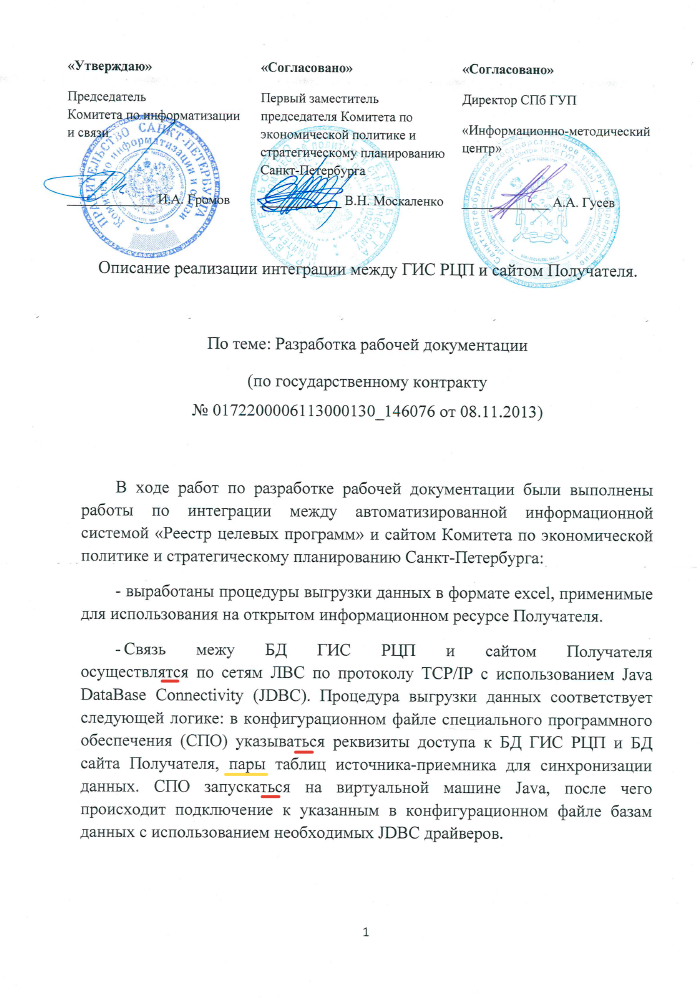 